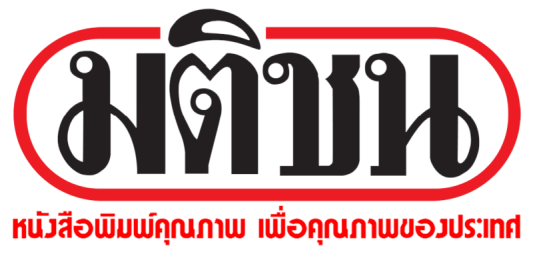 ข่าวประจำวันศุกร์ที่ 9 พฤศจิกายน พ.ศ. 2561 หน้า 1 (ต่อ) หน้า 12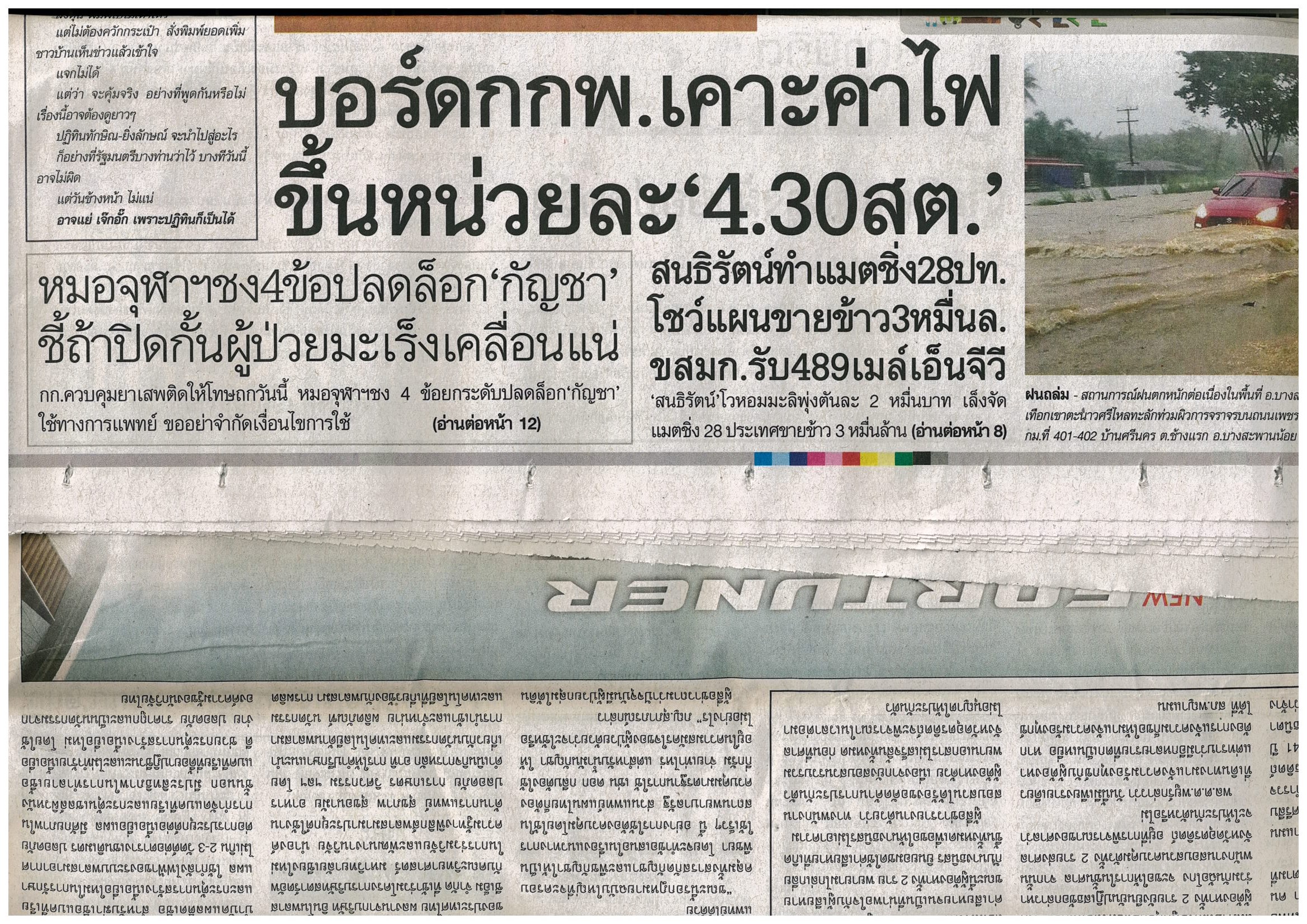 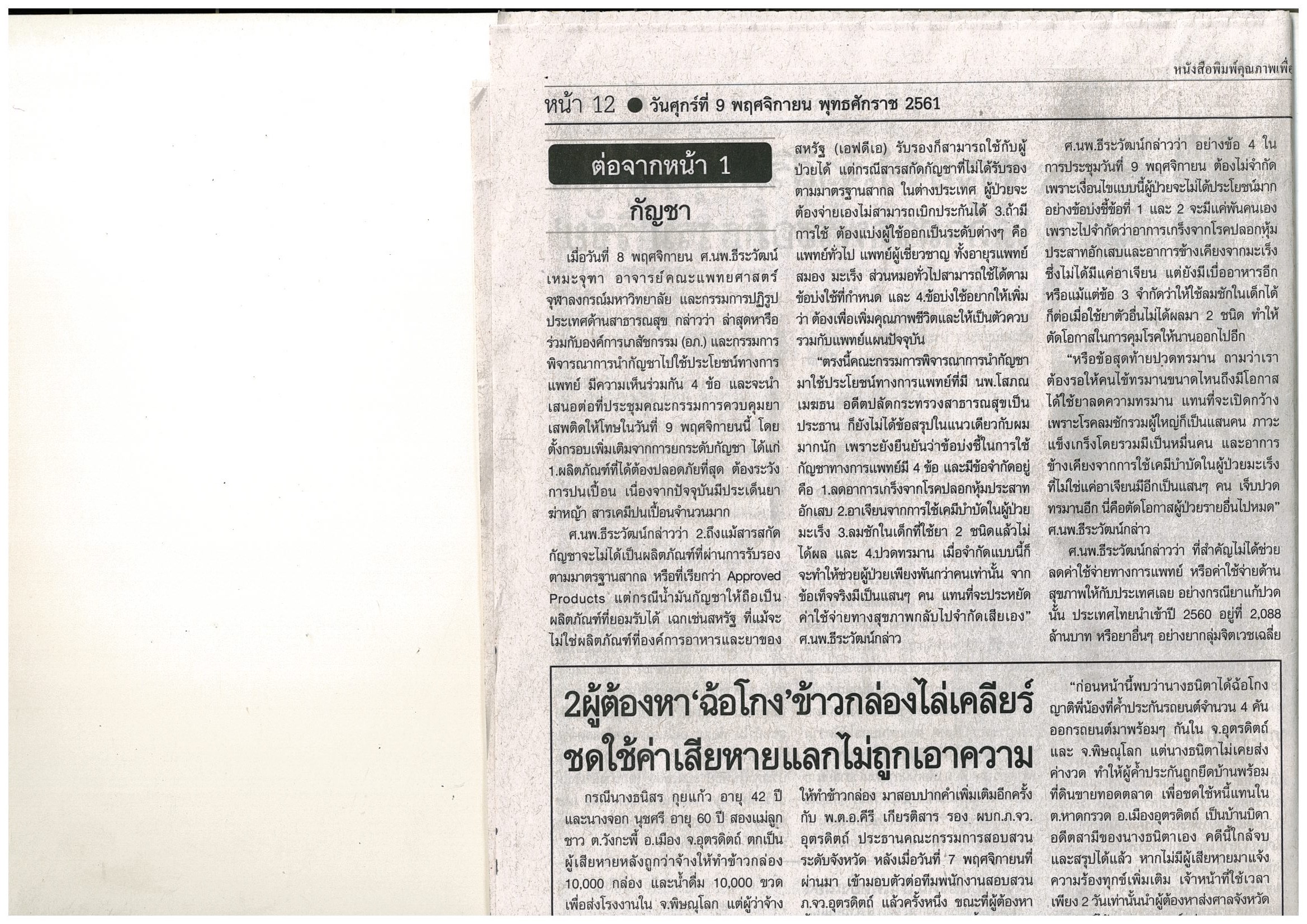 ข่าวประจำวันศุกร์ที่ 9 พฤศจิกายน พ.ศ. 2561 หน้า 12 (ต่อ)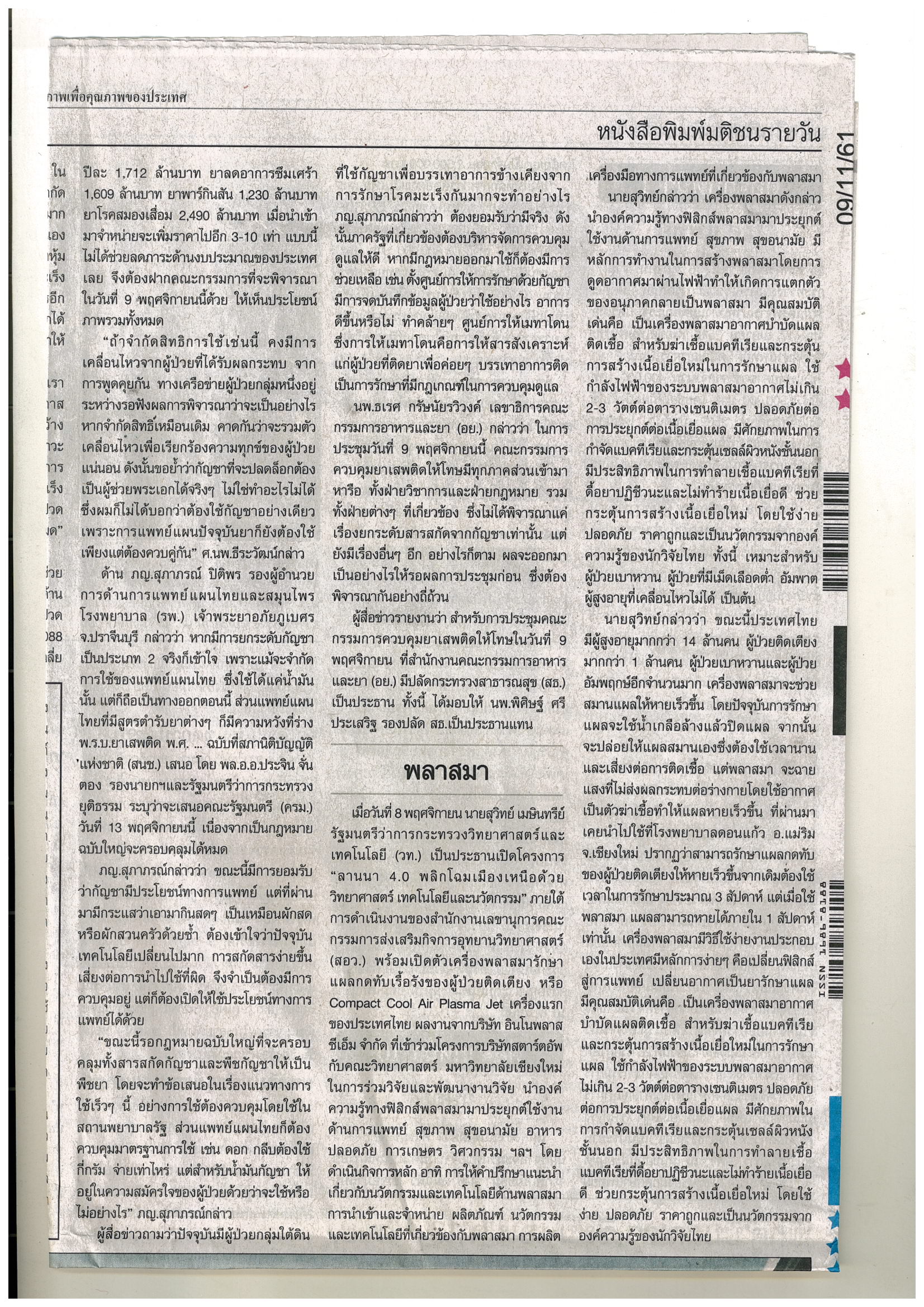 ข่าวประจำวันศุกร์ที่ 9 พฤศจิกายน พ.ศ. 2561 หน้า 12 (ต่อ)ข่าวประจำวันศุกร์ที่ 9 พฤศจิกายน พ.ศ. 2561 หน้า 9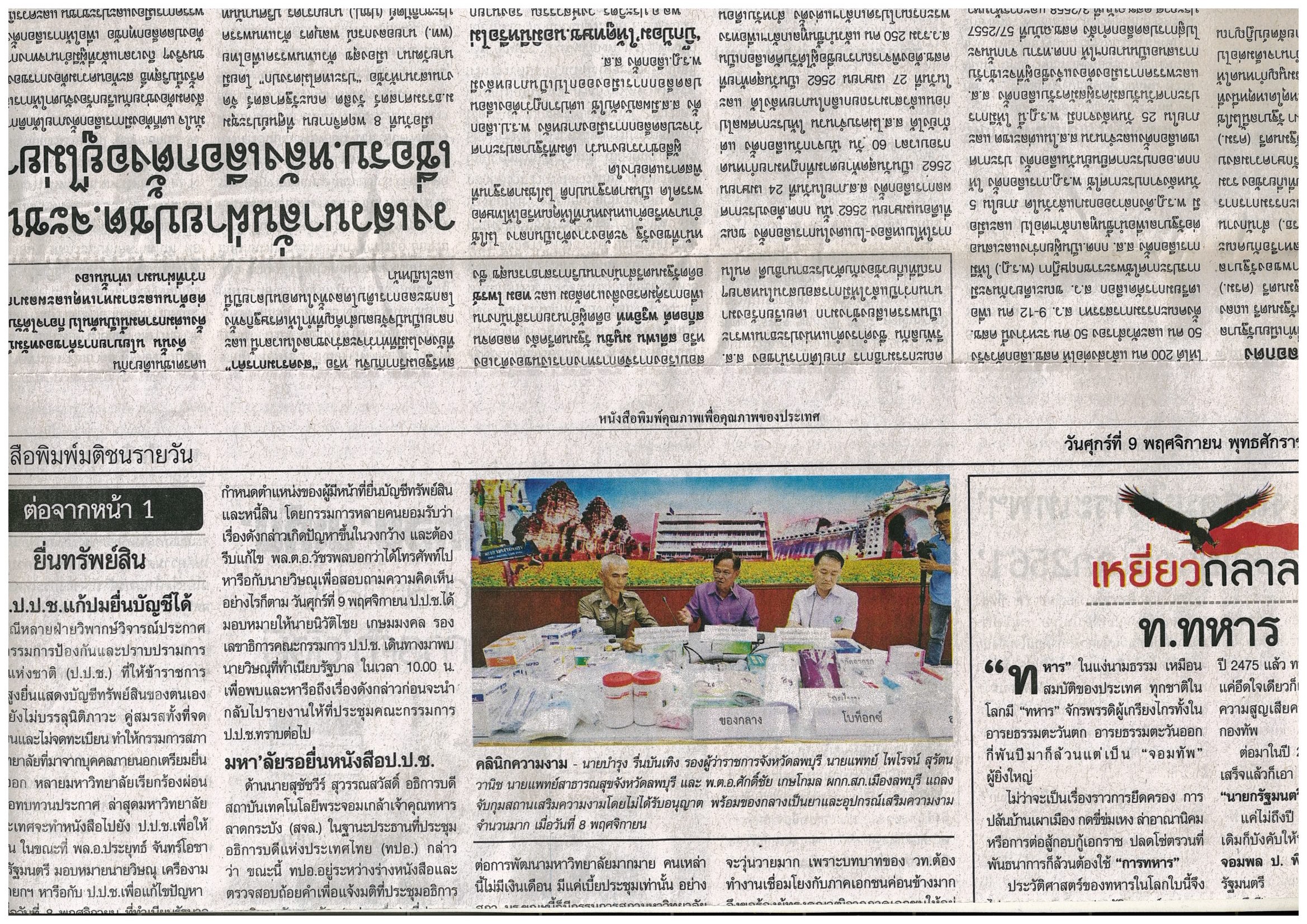 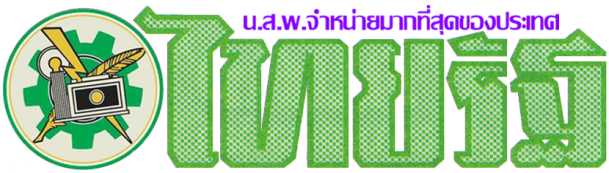 ข่าวประจำวันศุกร์ที่ 9 พฤศจิกายน พ.ศ. 2561 หน้า 12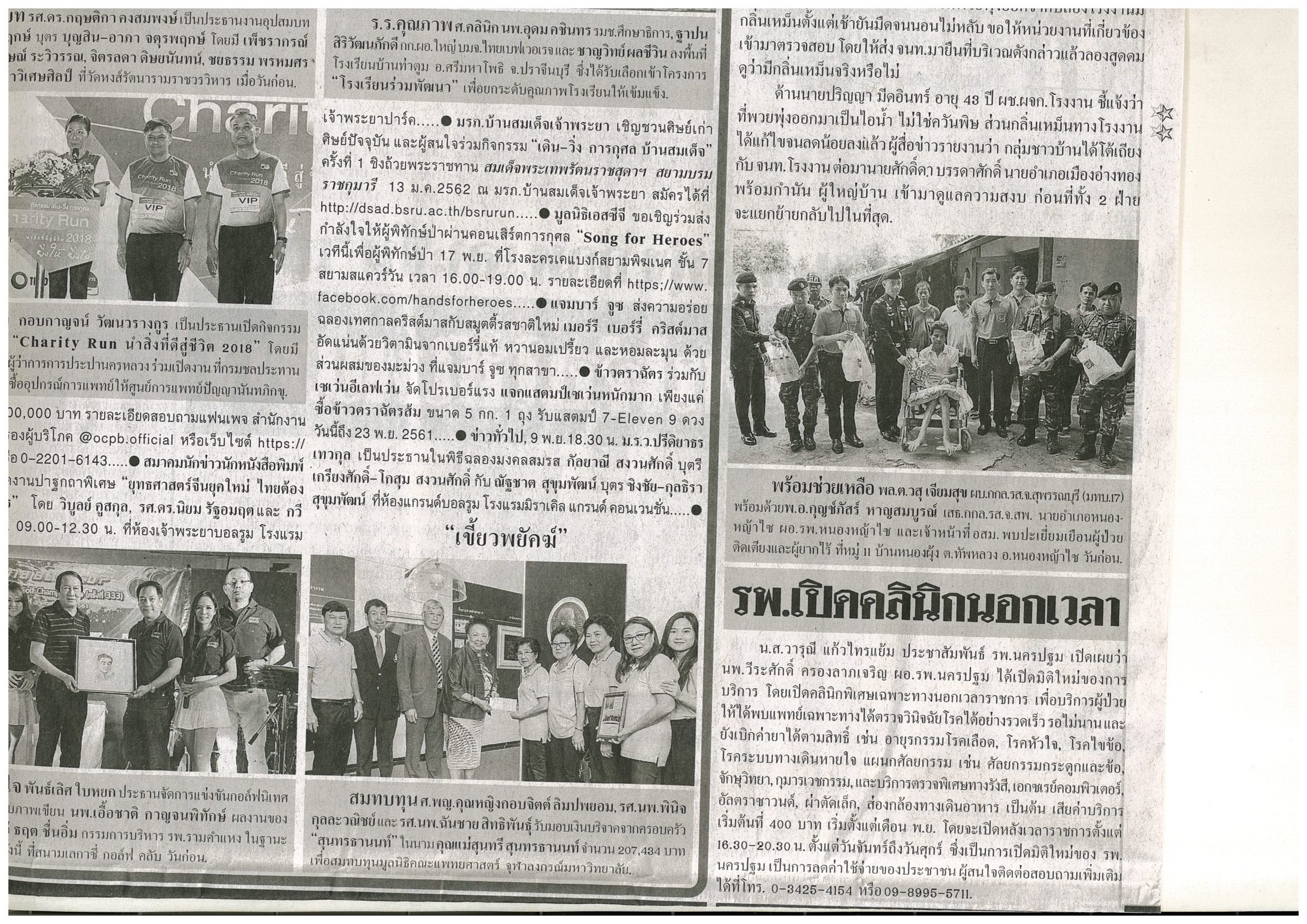 ข่าวประจำวันศุกร์ที่ 9 พฤศจิกายน พ.ศ. 2561 หน้า 12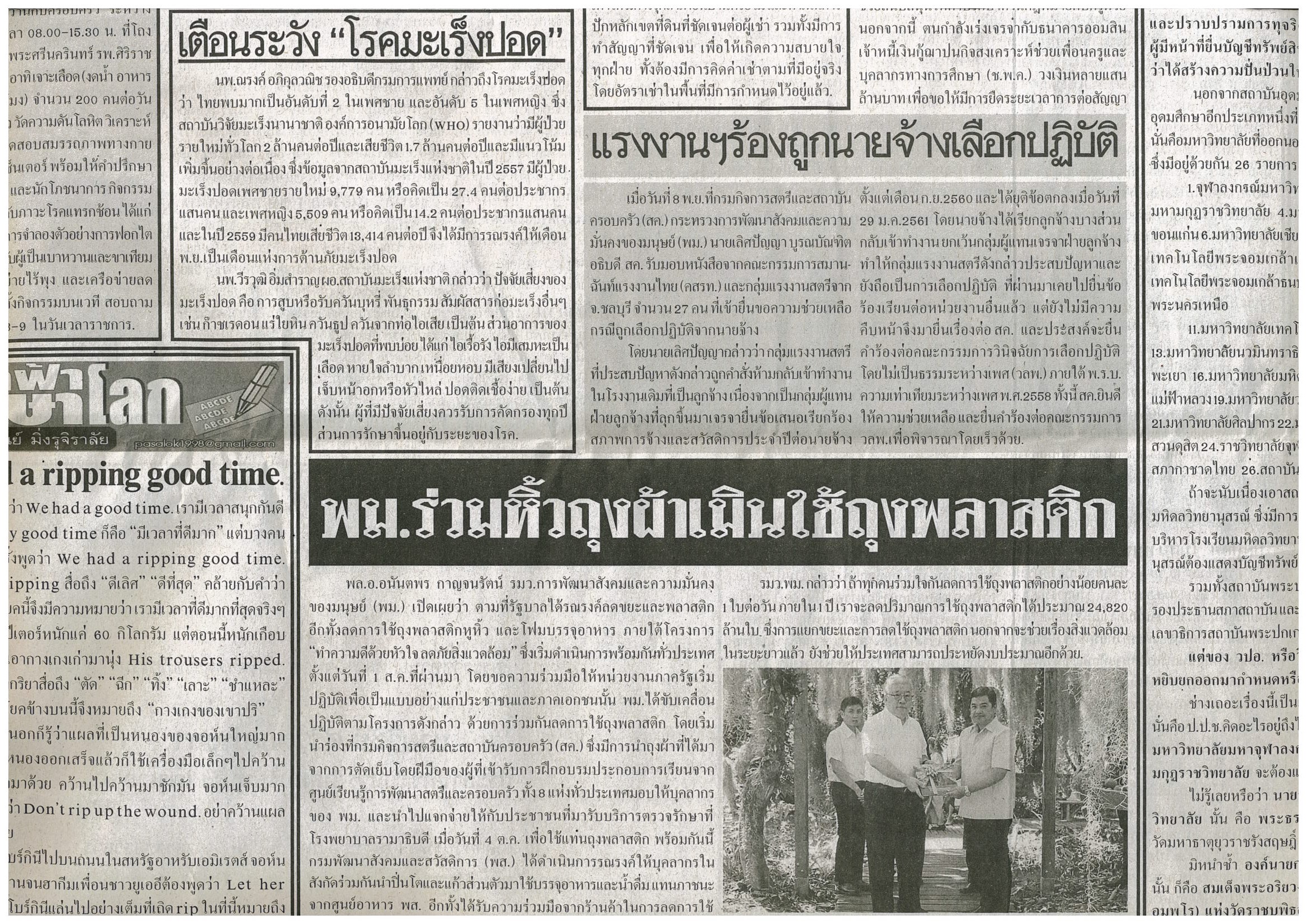 